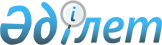 Қазақстан Республикасы Үкіметінің кейбір шешімдерінің күші жойылды деп тану туралыҚазақстан Республикасы Үкіметінің 2008 жылғы 31 желтоқсандағы N 1332 Қаулысы
      Қазақстан Республикасының Үкіметі 

ҚАУЛЫ ЕТЕДІ:






      1. Осы қаулыға қосымшаға сәйкес Қазақстан Республикасы Үкіметінің кейбір шешімдерінің күші жойылды деп танылсын.





      2. Осы қаулы 2009 жылғы 1 қаңтардан бастап қолданысқа енгізіледі және ресми жариялануға тиіс.

      

Қазақстан Республикасының




      Премьер-Министрі                             К. Мәсімов





      Қазақстан Республикасы  



      Үкіметінің         



      2008 жылғы 31 желтоқсандағы 



      N 1332 қаулысына     



      қосымша          



Қазақстан Республикасы Үкіметінің күші жойылған






кейбір шешімдерінің






тізбесі






      1. "Жер қойнауын ұтымды және кешенді пайдалану, сондай-ақ жер қойнауын пайдаланушылардың жұмысын келісім-шарт негізінде ауыстыруды жеделдету жөніндегі шаралар туралы" Қазақстан Республикасы Үкіметінің 1998 жылғы 24 ақпандағы N 135 
 қаулысы 
 (Қазақстан Республикасының ПҮАЖ-ы, 1998 ж., N 6, 36-құжат).





      2. "Қазақстан Республикасы Үкіметінің жер қойнауын пайдалану жөніндегі кейбір шешімдеріне өзгерістер мен толықтырулар енгізу туралы" Қазақстан Республикасы Үкіметінің 1998 жылғы 22 маусымдағы N 578 
 қаулысының 
 1-тармағының 6) тармақшасы (Қазақстан Республикасының ПҮАЖ-ы, 1998 ж., N 19, 172-құжат).





      3. "Бірыңғай жер салығын төлеушілерге арналған көлік құралдары мен мүлікке қажеттілік нормативтерін бекіту туралы" Қазақстан Республикасы Үкіметінің 1999 жылғы 20 желтоқсандағы N 1944 
 қаулысы 
 (Қазақстан Республикасының ПҮАЖ-ы, 1999 ж., N 55-56, 549-құжат).





      4. "Қазақстан Республикасында өндірілетін және Қазақстан Республикасының кеден аумағына әкелінетін, Қазақстан Республикасының аумағында сатылатын акцизделетін тауарларға арналған акциз ставкалары туралы" Қазақстан Республикасы Үкіметінің 2000 жылғы 28 қаңтардағы N 137 
 қаулысы 
 (Қазақстан Республикасының ПҮАЖ-ы, 2000 ж., N 4, 56-құжат).





      5. "Қазақстан Республикасы Үкіметінің 2000 жылғы 28 қаңтардағы N 137 қаулысына өзгерістер енгізу туралы" Қазақстан Республикасы Үкіметінің 2000 жылғы 30 наурыздағы N 462 
 қаулысы 
 (Қазақстан Республикасының ПҮАЖ-ы, 2000 ж., N 17, 179-құжат).





      6. "Қазақстан Республикасы Үкіметінің 2000 жылғы 28 қаңтардағы N 137 қаулысына өзгерістер енгізу туралы" Қазақстан Республикасы Үкіметінің 2000 жылғы 5 шілдедегі N 1019 
 қаулысы 
 (Қазақстан Республикасының ПҮАЖ-ы, 2000 ж., N 28, 337-құжат).





      7. "Қазақстан Республикасы Үкіметінің 2000 жылғы 28 қаңтардағы  N 137 қаулысына өзгеріс енгізу туралы" Қазақстан Республикасы Үкіметінің 2000 жылғы 12 тамыздағы N 1251 
 қаулысы 
 (Қазақстан Республикасының ПҮАЖ-ы, 2000 ж., N 36-37, 429-құжат).





      8. "Қазақстан Республикасы Үкіметінің 2000 жылғы 28 қаңтардағы N 137 қаулысына өзгеріс пен толықтыру енгізу туралы" Қазақстан Республикасы Үкіметінің 2000 жылғы 17 тамыздағы N 1275 
 қаулысы 
 (Қазақстан Республикасының ПҮАЖ-ы, 2000 ж., N 36-37, 433-құжат).





      9. "Қазақстан Республикасы Үкіметінің 2000 жылғы 28 қаңтардағы N 137 қаулысына өзгеріс енгізу туралы" Қазақстан Республикасы Үкіметінің 2001 жылғы 30 наурыздағы N 422 
 қаулысы 
 (Қазақстан Республикасының ПҮАЖ-ы, 2001 ж., N 12, 142-құжат).





      10. "Қазақстан Республикасы Үкіметінің 2000 жылғы 28 қаңтардағы N 137 қаулысына өзгеріс енгізу туралы" Қазақстан Республикасы Үкіметінің 2001 жылғы 2 маусымдағы N 753 
 қаулысы 
 (Қазақстан Республикасының ПҮАЖ-ы, 2001 ж., N 20, 255-құжат).





      11. "Қазақстан Республикасы Үкіметінің 2000 жылғы 28 қаңтардағы N 137 қаулысына өзгеріс енгізу туралы" Қазақстан Республикасы Үкіметінің 2001 жылғы 10 тамыздағы N 1055 
 қаулысы 
 (Қазақстан Республикасының ПҮАЖ-ы, 2001 ж., N 29, 372-құжат).





      12. "Дәрілік заттарды мемлекеттік тіркеу үшін алымдар ставкаларын бекіту туралы" Қазақстан Республикасы Үкіметінің 2001 жылғы 14 қарашадағы N 1448 
 қаулысы 
 (Қазақстан Республикасының ПҮАЖ-ы, 2001 ж., N 39, 504-құжат).





      13. "Ауыл шаруашылығы өнімдерін өндірушілер көлік құралдарына салық төлеуден босатылатын мамандандырылған ауыл шаруашылығы техникаларының тізбесін бекіту туралы" Қазақстан Республикасы Үкіметінің 2001 жылғы 26 қарашадағы N 1519 
 қаулысы 
 (Қазақстан Республикасының ПҮАЖ-ы, 2001 ж., N 40, 524-құжат).





      14. "Кеме қатынайтын су жолдарын пайдаланғаны үшін төлем ставкаларын бекіту туралы" Қазақстан Республикасы Үкіметінің 2001 жылғы 7 желтоқсандағы N 1596 
 қаулысы 
 (Қазақстан Республикасының ПҮАЖ-ы, 2001 ж., N 45-46, 540-құжат).





      15. "Заңды тұлғаларды мемлекеттік тіркеу үшін алым төлеу ставкаларын бекіту туралы" Қазақстан Республикасы Үкіметінің 2001 жылғы 19 желтоқсандағы N 1660 
 қаулысы 
 (Қазақстан Республикасының ПҮАЖ-ы, 2001 ж., N 47, 559-құжат).





      16. "Салық төлеуші мүлкін кепілге алу немесе банк кепілдігі арқылы салықтарды төлеу бойынша салық міндеттемесін орындау мерзімдерін өзгерту ережесін бекіту туралы" Қазақстан Республикасы Үкіметінің 2001 жылғы 22 желтоқсандағы N 1672 
 қаулысы 
 (Қазақстан Республикасының ПҮАЖ-ы, 2001 ж., N 48, 567-құжат).





      17. "Салық салынатын табысты анықтау кезінде шегерім жасауға жататын іссапар шығыстарының нормалары туралы" Қазақстан Республикасы Үкіметінің 2001 жылғы 24 желтоқсандағы N 1676 
 қаулысы 
.





      18. "Салық салынатын кірісті анықтау кезінде шегерімге жататын өкілдік шығыстардың және Қазақстан Республикасынан тыс жерлерде іссапарда болған уақыты үшін төленетін тәулікақы нормаларын бекіту туралы" Қазақстан Республикасы Үкіметінің 2001 жылғы 24 желтоқсандағы N 1677 
 қаулысы 
.





      19. "Жер қойнауын пайдалануға арналған келісім-шарттарға салық сараптамасын жүргізу ережесін бекіту туралы" Қазақстан Республикасы Үкіметінің 2001 жылғы 26 желтоқсандағы N 1705 
 қаулысы 
 (Қазақстан Республикасының ПҮАЖ-ы, 2001 ж., N 48, 578-құжат).





      20. "Тұрақты жұмысы жолда өтетін немесе жүріп-тұру сипатында болатын не қызмет көрсететін учаскелер шегінде қызмет бабындағы сапарларымен байланысты жағдайларда төленетін, салық салынбайтын төлемдердің мөлшерлерін бекіту туралы" Қазақстан Республикасы Үкіметінің 2001 жылғы 27 желтоқсандағы N 1726 
 қаулысы 
 (Қазақстан Республикасының ПҮАЖ-ы, 2001 ж., N 48, 579-құжат).





      21. "Қазақстан Республикасы Үкіметінің 1998 жылғы 24 ақпандағы N 135 қаулысына өзгерістер мен толықтырулар енгізу туралы" Қазақстан Республикасы Үкіметінің 2002 жылғы 21 қаңтардағы N 73 
 қаулысы 
 (Қазақстан Республикасының ПҮАЖ-ы, 2002 ж., N 4, 21-құжат).





      22. "Қазақстан Республикасы Үкіметінің 1999 жылғы 20 желтоқсандағы N 1944 қаулысына өзгерістер енгізу туралы" Қазақстан Республикасы Үкіметінің 2002 жылғы 16 наурыздағы N 317 
 қаулысы 
 (Қазақстан Республикасының ПҮАЖ-ы, 2002 ж., N 9, 77-құжат).





      23. "Аңшылық және балық аулау объектілері болып табылатын жануарлардың құнды түрлерінің тізбесін бекіту туралы" Қазақстан Республикасы Үкіметінің 2002 жылғы 15 сәуірдегі N 433 
 қаулысы 
 (Қазақстан Республикасының ПҮАЖ-ы, 2002 ж., N 11, 112-құжат).





      24. "Жеке тұлғалардың салық салу объектілерінің құнын анықтау ережесін бекіту туралы" Қазақстан Республикасы Үкіметінің 2002 жылғы  17 сәуірдегі N 447 
 қаулысы 
 (Қазақстан Республикасының ПҮАЖ-ы, 2002 ж., N 12, 119-құжат).





      25. "Фискальдық жады бар бақылау-касса машиналарын қолдану ережесін бекіту туралы" Қазақстан Республикасы Үкіметінің 2002 жылғы 18 сәуірдегі N 449 
 қаулысы 
 (Қазақстан Республикасының ПҮАЖ-ы, 2002 ж., N 12, 120-құжат).





      26. "Қазақстан Республикасы Үкіметінің 2000 жылғы 28 қаңтардағы N 137 қаулысына өзгерістер енгізу туралы" Қазақстан Республикасы Үкіметінің 2002 жылғы 26 сәуірдегі N 476 
 қаулысы 
 (Қазақстан Республикасының ПҮАЖ-ы, 2002 ж., N 12, 127-құжат).





      27. "Қазақстан Республикасы салық төлеушілерінің мемлекеттік тізілімін қалыптастыру және жүргізу ережесін бекіту туралы" Қазақстан Республикасы Үкіметінің 2002 жылғы 28 мамырдағы N 579 
 қаулысы 
 (Қазақстан Республикасының ПҮАЖ-ы, 2002 ж., N 15, 161-құжат).





      28. "Қазақстан Республикасы Үкіметінің 2000 жылғы 28 қаңтардағы N 137 қаулысына өзгерістер енгізу туралы" Қазақстан Республикасы Үкіметінің 2002 жылғы 11 маусымдағы N 630 
 қаулысы 
 (Қазақстан Республикасының ПҮАЖ-ы, 2002 ж., N 17, 183-құжат).





      29. "Қазақстан Республикасы Үкіметінің 2000 жылғы 28 қаңтардағы N 137 қаулысына өзгеріс енгізу туралы" Қазақстан Республикасы Үкіметінің 2002 жылғы 11 қазандағы N 1108 
 қаулысы 
 (Қазақстан Республикасының ПҮАЖ-ы, 2002 ж., N 34, 364-құжат).





      30. "Қазақстан Республикасы Үкіметінің 2000 жылғы 28 қаңтардағы N 137 қаулысына өзгерістер енгізу туралы" Қазақстан Республикасы Үкіметінің 2002 жылғы 26 қарашадағы N 1257 
 қаулысы 
 (Қазақстан Республикасының ПҮАЖ-ы, 2002 ж., N 42, 426-құжат).





      31. "Қазақстан Республикасы Үкіметінің 2001 жылғы 19 желтоқсандағы N 1660 қаулысына толықтыру енгізу туралы" Қазақстан Республикасы Үкіметінің 2003 жылғы 15 қаңтардағы N 18 
 қаулысы 
 (Қазақстан Республикасының ПҮАЖ-ы, 2003 ж., N 1, 9-құжат).





      32. "Қазақстан Республикасы Үкіметінің 2000 жылғы 28 қаңтардағы N 137 қаулысына өзгерістер енгізу туралы" Қазақстан Республикасы Үкіметінің 2003 жылғы 20 ақпандағы N 182 
 қаулысы 
.





      33. "Республикалық маңызы бар ерекше қорғалатын табиғи аумақтарды пайдаланғаны үшін төлем ставкаларын бекіту туралы" Қазақстан Республикасы Үкіметінің 2003 жылғы 24 ақпандағы N 196 
 қаулысы 
 (Қазақстан Республикасының ПҮАЖ-ы, 2003 ж., N 9, 99-құжат).





      34. "Қазақстан Республикасы Үкіметінің 2002 жылғы 17 сәуірдегі N 447 қаулысына өзгерістер мен толықтырулар енгізу туралы" Қазақстан Республикасы Үкіметінің 2003 жылғы 26 маусымдағы N 620 
 қаулысы 
 (Қазақстан Республикасының ПҮАЖ-ы, 2003 ж., N 27, 258-құжат).





      35. "Қазақстан Республикасы Үкіметінің 2000 жылғы 28 қаңтардағы N 137 қаулысына өзгерістер енгізу туралы" Қазақстан Республикасы Үкіметінің 2004 жылғы 27 ақпандағы N 241 
 қаулысы 
 (Қазақстан Республикасының ПҮАЖ-ы, 2004 ж., N 10, 131-құжат).





      36. "Қазақстан Республикасы Үкіметінің 2001 жылғы 24 желтоқсандағы N 1677 қаулысына өзгеріс енгізу туралы" Қазақстан Республикасы Үкіметінің 2004 жылғы 29 мамырдағы N 597 
 қаулысы 
.





      37. "Қазақстан Республикасының жер қойнауынан өндірілетін мұнай және (немесе) газ өнімдерін қайта өңдеу жөніндегі қызмет түрлерінің тізбесін бекіту туралы" Қазақстан Республикасы Үкіметінің 2004 жылғы 7 маусымдағы N 632 
 қаулысы 
 (Қазақстан Республикасының ПҮАЖ-ы, 2004 ж., N 24, 305-құжат).





      38. "Қазақстан Республикасының Қаржы министрлігі Қазынашылық комитетінің аумақтық органдары - мемлекеттік мекемелерін қайта атау, Қазақстан Республикасы Үкіметінің кейбір шешімдеріне өзгерістер мен толықтырулар енгізу және күші жойылды деп тану туралы" Қазақстан Республикасы Үкіметінің 2004 жылғы 24 маусымдағы N 695 
 қаулысымен 
 бекітілген Қазақстан Республикасы Үкіметінің кейбір шешімдеріне енгізілетін өзгерістер мен толықтырулардың 8-тармағы (Қазақстан Республикасының ПҮАЖ-ы, 2004 ж., N 25, 328-құжат).





      39. "Қазақстан Республикасы Үкіметінің 2000 жылғы 28 қаңтардағы N 137 қаулысына өзгерістер енгізу туралы" Қазақстан Республикасы Үкіметінің 2004 жылғы 5 қарашадағы N 1157 
 қаулысы 
 (Қазақстан Республикасының ПҮАЖ-ы, 2004 ж., N 44, 555-құжат).





      40. "Қазақстан Республикасы Үкіметінің 2001 жылғы 19 желтоқсандағы N 1660 қаулысына толықтыру енгізу туралы" Қазақстан Республикасы Үкіметінің 2005 жылғы 10 наурыздағы N 221 
 қаулысы 
 (Қазақстан Республикасының ПҮАЖ-ы, 2005 ж., N 12, 123-құжат).





      41. "Қазақстан Республикасы Үкіметінің 2001 жылғы 24 желтоқсандағы N 1677 қаулысына өзгеріс енгізу туралы" Қазақстан Республикасы Үкіметінің 2005 жылғы 14 наурыздағы N 226 
 қаулысы 
 (Қазақстан Республикасының ПҮАЖ-ы, 2005 ж., N 12, 126-құжат).





      42. "Өз өндірісінің қосылған құны жоғары тауарлардың тізбесін бекіту туралы" Қазақстан Республикасы Үкіметінің 2005 жылғы 11 сәуірдегі N 326 
 қаулысы 
 (Қазақстан Республикасының ПҮАЖ-ы, 2005 ж., N 15, 181-құжат).





      43. "Мұнай-химия өнеркәсібіндегі қызметті жүзеге асыратын жекелеген ұйымдарға салық салудың кейбір мәселелері туралы" Қазақстан Республикасы Үкіметінің 2005 жылғы 13 маусымдағы N 590 
 қаулысы 
 (Қазақстан Республикасының ПҮАЖ-ы, 2005 ж., N 24, 301-құжат).





      44. "Қазақстан Республикасы Үкіметінің 2000 жылғы 28 қаңтардағы N 137 және 2005 жылғы 6 маусымдағы N 564 қаулыларына толықтырулар мен өзгерістер енгізу туралы" Қазақстан Республикасы Үкіметінің 2005 жылғы 7 шілдедегі N 709 
 қаулысы 
 (Қазақстан Республикасының ПҮАЖ-ы, 2005 ж., N 28, 359-құжат).





      45. "Деректері пайдалы қазбалардың алынатын қорларының құнын есептеу үшін қолданылатын ақпарат көздерінің тізбесін бекіту туралы" Қазақстан Республикасы Үкіметінің 2005 жылғы 21 шілдедегі N 762 
 қаулысы 
 (Қазақстан Республикасының ПҮАЖ-ы, 2005 ж., N 31, 405-құжат).





      46. "Сатылатын шикі мұнайдың, газ конденсатының нарықтық бағасын белгілеу ережесін бекіту туралы" Қазақстан Республикасы Үкіметінің 2005 жылғы 24 тамыздағы N 864 
 қаулысы 
 (Қазақстан Республикасының ПҮАЖ-ы, 2005 ж., N 33, 451-құжат).





      47. "Қазақстан Республикасы Үкіметінің 2000 жылғы 28 қаңтардағы N 137 қаулысына өзгеріс енгізу туралы" Қазақстан Республикасы Үкіметінің 2005 жылғы 5 қазандағы N 1001 
 қаулысы 
 (Қазақстан Республикасының ПҮАЖ-ы, 2005 ж., N 37, 514-құжат).





      48. "Қазақстан Республикасы Үкіметінің 2000 жылғы 28 қаңтардағы N 137 қаулысына өзгерістер енгізу туралы" Қазақстан Республикасы Үкіметінің 2005 жылғы 15 қазандағы N 1035 
 қаулысы 
 (Қазақстан Республикасының ПҮАЖ-ы, 2005 ж., N 37, 530-құжат).





      49. "Қазақстан Республикасы Үкіметінің 2000 жылғы 28 қаңтардағы N 137 қаулысына өзгерістер енгізу туралы" Қазақстан Республикасы Үкіметінің 2005 жылғы 9 желтоқсандағы N 1223 
 қаулысы 
 (Қазақстан Республикасының ПҮАЖ-ы, 2005 ж., N 46, 608-құжат).





      50. "Қазақстан Республикасы Үкіметінің 2001 жылғы 19 желтоқсандағы N 1660 қаулысына өзгерістер енгізу туралы" Қазақстан Республикасы Үкіметінің 2005 жылғы 30 желтоқсандағы N 1324 
 қаулысы 
 (Қазақстан Республикасының ПҮАЖ-ы, 2005 ж., N 50, 649-құжат).





      51. "Туындылар мен сабақтас құқықтар объектілеріне құқықтарды, туындылар мен сабақтас құқықтар объектілерін пайдалануға лицензиялық шарттарды мемлекеттік тіркегені үшін алым ставкаларын бекіту туралы" Қазақстан Республикасы Үкіметінің 2006 жылғы 6 қаңтардағы N 11 
 қаулысы 
 (Қазақстан Республикасының ПҮАЖ-ы, 2006 ж., N 1, 6-құжат). 





      52. "Консулдық алымдарды төлеуден босатылатын консулдық іс-әрекеттердің тізбесін бекіту туралы" Қазақстан Республикасы Үкіметінің 2006 жылғы 23 қаңтардағы N 46 
 қаулысы 
 (Қазақстан Республикасының ПҮАЖ-ы, 2006 ж., N 4, 35-құжат).





      53. "Алтынды, күмісті, платинаны, басқа да қымбат бағалы металдар мен қымбат бағалы тастарды қоса алғанда, қатты пайдалы қазбалар бойынша роялти ставкаларын белгілеу туралы" Қазақстан Республикасы Үкіметінің 2006 жылғы 20 наурыздағы N 191 
 қаулысы 
 (Қазақстан Республикасының ПҮАЖ-ы, 2006 ж., N 10, 91-құжат).





      54. "Алматы қаласының өңірлік қаржы орталығына қатысушы заңды тұлғалар ұсынатын, көрсетуден түсетін кіріс олардың жиынтық жылдық кірісінен алып тастауға жататын қаржылық қызметтердің тізбесін бекіту туралы" Қазақстан Республикасы Үкіметінің 2006 жылғы 25 тамыздағы N 816 
 қаулысы 
 (Қазақстан Республикасының ПҮАЖ-ы, 2006 ж., N 33, 353-құжат).





      55. "Сату бойынша айналымы қосылған құн салығынан босатылған қызмет түрлерін арнайы экономикалық аймақтың аумағында жүзеге асыру процесінде тұтынылатын "Ақпараттық технологиялар паркі" арнайы экономикалық аймағының аумағында сатылатын тауарлардың тізбесін бекіту туралы" Қазақстан Республикасы Үкіметінің 2006 жылғы 20 қыркүйектегі N 889 
 қаулысы 
 (Қазақстан Республикасының ПҮАЖ-ы, 2006 ж., N 35, 380-құжат).





      56. "Бұқаралық ақпарат құралын есепке қойғаны үшін алымның мөлшерін бекіту туралы" Қазақстан Республикасы Үкіметінің 2006 жылғы 9 қазандағы N 968 
 қаулысы 
 (Қазақстан Республикасының ПҮАЖ-ы, 2006 ж., N 37, 412-құжат).





      57. "Тіркелген жиынтық салықтың ең төменгі және ең жоғары базалық ставкаларының мөлшерін бекіту туралы" Қазақстан Республикасы Үкіметінің 2006 жылғы 23 қазандағы N 1016 
 қаулысы 
 (Қазақстан Республикасының ПҮАЖ-ы, 2006 ж., N 39, 434-құжат).





      58. "Қол қойылатын бонустардың бастапқы мөлшерін белгілеу туралы" Қазақстан Республикасы Үкіметінің 2007 жылғы 24 қаңтардағы N 54 
 қаулысы 
 (Қазақстан Республикасының ПҮАЖ-ы, 2007 ж., N 1, 19-құжат).





      59. "Қазақстан Республикасы Үкіметінің 2000 жылғы 28 қаңтардағы N 137 қаулысына өзгерістер енгізу туралы" Қазақстан Республикасы Үкіметінің 2007 жылғы 5 сәуірдегі N 274 
 қаулысы 
 (Қазақстан Республикасының ПҮАЖ-ы, 2007 ж., N 11, 126-құжат).





      60. "Көлік құралдарын мемлекеттік тіркегені үшін алым ставкаларын белгілеу туралы" Қазақстан Республикасы Үкіметінің 2007 жылғы 10 сәуірдегі N 285 
 қаулысы 
 (Қазақстан Республикасының ПҮАЖ-ы, 2007 ж., N 11, 132-құжат).





      61. "Жылжымалы мүлік кепілін және кеменің немесе жасалып жатқан кеменің ипотекасын мемлекеттік тіркегені үшін алым ставкаларын белгілеу туралы" Қазақстан Республикасы Үкіметінің 2007 жылғы 24 сәуірдегі N 325 
 қаулысы 
 (Қазақстан Республикасының ПҮАЖ-ы, 2007 ж., N 13, 148-құжат).





      62. "Қазақстан Республикасы Үкіметінің кейбір шешімдеріне өзгерістер мен толықтырулар енгізу туралы" Қазақстан Республикасы Үкіметінің 2007 жылғы 30 сәуірдегі N 352 
 қаулысымен 
 бекітілген Қазақстан Республикасы Үкіметінің кейбір шешімдеріне енгізілетін өзгерістер мен толықтырулардың 8-тармағы (Қазақстан Республикасының ПҮАЖ-ы, 2007 ж., N 13, 157-құжат).





      63. "Қазақстан Республикасы Үкіметінің 2000 жылғы 28 қаңтардағы N 137 және 2006 жылғы 23 қазандағы N 1016 қаулыларына өзгерістер енгізу туралы" Қазақстан Республикасы Үкіметінің 2007 жылғы 7 мамырдағы N 364 
 қаулысы 
 (Қазақстан Республикасының ПҮАЖ-ы, 2007 ж., N 14, 163-құжат).





      64. "Қазақстан Республикасы Үкіметінің 2000 жылғы 28 қаңтардағы N 137 қаулысына толықтырулар енгізу туралы" Қазақстан Республикасы Үкіметінің 2007 жылғы 12 мамырдағы N 377 
 қаулысы 
 (Қазақстан Республикасының ПҮАЖ-ы, 2007 ж., N 14, 169-құжат).





      65. "Салық төлеушінің билік ету шектелген мүлкін салық берешегі есебіне өткізу жөнінде мамандандырылған аукцион өткізу ережесін бекіту туралы" Қазақстан Республикасы Үкіметінің 2007 жылғы 21 маусымдағы N 522 
 қаулысы 
 (Қазақстан Республикасының ПҮАЖ-ы, 2007 ж., N 21, 235-құжат).





      66. "Жекелеген қызмет түрлерімен айналысу құқығы үшін лицензиялық алым ставкаларын бекіту туралы" Қазақстан Республикасы Үкіметінің 2007 жылғы 19 шілдедегі N 610 
 қаулысы 
 (Қазақстан Республикасының ПҮАЖ-ы, 2007 ж., N 25, 289-құжат).





      67. "Қазақстан Республикасы Үкіметінің 2007 жылғы 19 шілдедегі N 610 қаулысына толықтыру енгізу туралы" Қазақстан Республикасы Үкіметінің 2007 жылғы 29 қыркүйектегі N 857 
 қаулысы 
 (Қазақстан Республикасының ПҮАЖ-ы, 2007 ж., N 35, 399-құжат).





      68. "Түбірімен босатылатын сүрек төлемақысының базалық ставкаларын, мемлекеттік орман қоры учаскелерінде орман пайдалану төлемақысын есептеу ережесі мен оны бюджетке енгізу мерзімін бекіту туралы" Қазақстан Республикасы Үкіметінің 2007 жылғы 15 қазандағы N 950 
 қаулысы 
 (Қазақстан Республикасының ПҮАЖ-ы, 2007 ж., N 38, 443-құжат).





      69. "Қазақстан Республикасы Үкіметінің 2007 жылғы 21 маусымдағы N 522 қаулысына толықтыру мен өзгеріс енгізу туралы" Қазақстан Республикасы Үкіметінің 2007 жылғы 17 қарашадағы N 1093 
 қаулысы 
 (Қазақстан Республикасының ПҮАЖ-ы, 2007 ж., N 43, 509-құжат).





      70. "Қоршаған ортаға эмиссия үшін төлемақының базалық және шекті ставкаларын бекіту туралы" Қазақстан Республикасы Үкіметінің 2007 жылғы 28 желтоқсандағы N 1314 
 қаулысы 
 (Қазақстан Республикасының ПҮАЖ-ы, 2007 ж., N 50, 610-құжат).





      71. "Қазақстан Республикасы Үкіметінің 2007 жылғы 28 желтоқсандағы N 1314 қаулысына толықтыру енгізу туралы" Қазақстан Республикасының Үкіметінің 2008 жылғы 25 қаңтардағы N 65 
 қаулысы 
 (Қазақстан Республикасының ПҮАЖ-ы, 2008 ж., N 2, 29-құжат).





      72. "Қазақстан Республикасы Үкіметінің 2007 жылғы 21 маусымдағы N 522 қаулысына өзгерістер мен толықтырулар енгізу туралы" Қазақстан Республикасы Үкіметінің 2008 жылғы 4 ақпандағы N 91 
 қаулысы 
 (Қазақстан Республикасының ПҮАЖ-ы, 2008 ж., N 4, 49-құжат).





      73. "Қазақстан Республикасы Үкіметінің 2000 жылғы 28 қаңтардағы N 137 қаулысына өзгерістер енгізу туралы" Қазақстан Республикасы Үкіметінің 2008 жылғы 19 ақпандағы N 168 
 қаулысы 
 (Қазақстан Республикасының ПҮАЖ-ы, 2008 ж., N 9, 95-құжат).





      74. "Қазақстан Республикасы Әділет министрлігінің кейбір мәселелері туралы" Қазақстан Республикасы Үкіметінің 2008 жылғы 28 наурыздағы N 300 
 қаулысына 
 Қазақстан Республикасы Үкіметінің кейбір шешімдеріне енгізілетін толықтырулар мен өзгерістерінің 6-тармағы (Қазақстан Республикасының ПҮАЖ-ы, 2008 ж., N 18, 160-құжат).





      75. "Қазақстан Республикасы Үкіметінің 2007 жылғы 28 желтоқсандағы N 1314 қаулысына өзгерістер мен толықтыру енгізу туралы" Қазақстан Республикасы Үкіметінің 2008 жылғы 15 сәуірдегі N 344 
 қаулысы 
 (Қазақстан Республикасының ПҮАЖ-ы, 2008 ж., N 20, 187-құжат).





      76. "Қазақстан Республикасы Үкіметінің 2001 жылғы 26 желтоқсандағы N 1705 қаулысына өзгерістер енгізу туралы" Қазақстан Республикасы Үкіметінің 2008 жылғы 27 тамыздағы N 772 
 қаулысы 
 (Қазақстан Республикасының ПҮАЖ-ы, 2008 ж., N 35, 377-құжат).





      77. "Жануарлар дүниесін пайдаланғаны үшін төлем ставкаларын бекіту туралы" Қазақстан Республикасы Үкіметінің 2008 жылғы 14 қарашадағы N 1061 
 қаулысы 
.

					© 2012. Қазақстан Республикасы Әділет министрлігінің «Қазақстан Республикасының Заңнама және құқықтық ақпарат институты» ШЖҚ РМК
				